Сумська міська рада VІІ СКЛИКАННЯ LVIII СЕСІЯРІШЕННЯ від 19 червня 2019 року № 5260-МР м. СумиРозглянувши звернення громадянки, розроблену та надану технічну документацію із землеустрою щодо встановлення (відновлення) меж земельної ділянки в натурі (на місцевості), відповідно до протоколу засідання постійної комісії з питань архітектури, містобудування, регулювання земельних відносин, природокористування та екології Сумської міської ради від 18.04.2019 № 151 та статей 12, 40, 79-1, 116, 118, 120, 121, 122, частини 14 статті 186 Земельного кодексу України, статті 55 Закону України «Про землеустрій», керуючись статтею 25, пунктом 34 частини першої статті 26 Закону України «Про місцеве самоврядування в Україні», Сумська міська рада  ВИРІШИЛА:1. Визнати таким, що втратив чинність, пункт 137 додатку № 1 до рішення виконавчого комітету Сумської міської Ради народних депутатів від 16.12.1993      № 722 «Про передачу в приватну власність земель» стосовно надання у приватну власність земельної ділянки площею 0,0400 га за адресою: м. Суми, проїзд Горовий, 10 Кузмичеву Івану Пилиповичу у зв’язку з неоформленням ним права власності на земельну ділянку та переходом права власності на житловий будинок, розташований на даній земельній ділянці, до Речембей Світлани Павлівни.2. Затвердити технічну документацію із землеустрою щодо встановлення (відновлення) меж земельної ділянки в натурі (на місцевості) та надати у приватну власність Речембей Світлані Павлівні земельну ділянку за адресою:                м. Суми, проїзд Горовий, 10 площею 0,0451 га, кадастровий номер 5910136600:04:023:0005. Категорія та функціональне призначення земельної ділянки: землі житлової та громадської забудови Сумської міської ради для будівництва і обслуговування житлового будинку, господарських будівель і споруд (присадибна ділянка).Сумський міський голова                                                                        О.М. ЛисенкоВиконавець: Клименко Ю.М.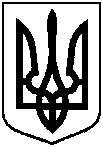 Про часткову втрату чинності рішення виконавчого комітету Сумської міської Ради народних депутатів та надання у приватну власність земельної ділянки за адресою:                            м. Суми, проїзд Горовий, 10 Речембей Світлані Павлівні, яка знаходиться у неї в користуванні